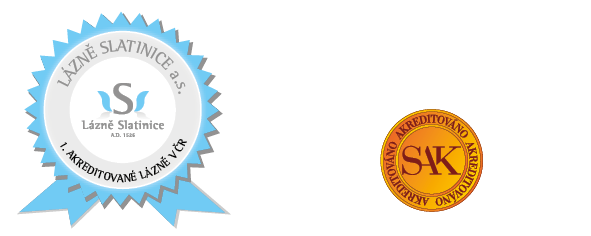 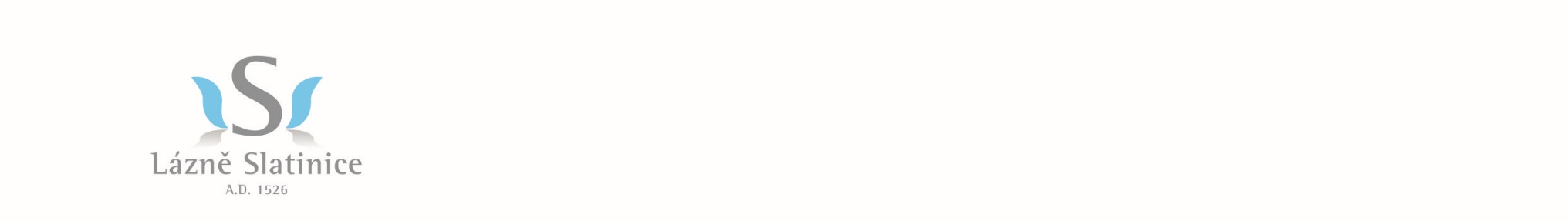 1. akreditované lázně v ČR		První akreditované lázně v České republice Lázně Slatinice a. s. přijmou  technika údržbyPožadujeme:Střední odborné nebo středoškolské vzdělání s maturitou technického směru Praxe (provozování a opravy topení, vzduchotechnika, klimatizace, plynové kotle, tlakové nádoby, výtahy apod.) minimálně 5 letŘidičský průkaz skupiny BDobrou znalost práce na PCManuální zručnost, všestrannost, samostatnost, spolehlivost, časovou flexibilituObčanskou bezúhonnost, zdravotní způsobilostNabízíme:Pracovní poměr v úvazku 1,00Nástupní mzda (vč. osobního ohodnocení) od 18 000,-- KčNástup dle dohodyŽádosti, doložené životopisem, zasílejte poštou nebo e-mailem na adresu:Lázně Slatinice a.s., personální úsek, 783 42 Slatinice 29e-mail: lipertova@lazneslatinice.czmobil: 734 572 021